Внеурочное занятие  на тему: «Наша страна – Россия, моя родина -Варна»	1-2 класс «Где мы живем?»Цель проведения: создание условий формирования ценностных ориентиров обучающихся- воспитание патриотических чувств. Воспитание гражданственности, любви к своей стране, гордости за свое Отечество.Расширить знания об истории села ВарнаСпособствовать формированию уважительного отношения к памятникам культуры и истории.Способствовать осознанию учащимися такого понятия как защита чести страны, и личного достоинства,Воспитание чувства гордости и уважения к своей стране,Продолжить формирование умений и навыков работы в команде, принимать решения, отстаивать своё мнение. Формирующиеся	ценности:	патриотизм,	любовь	к	Родине, самореализация, развитие.Планируемые результаты: Личностные:–	воспитывать интерес младших школьников к родной стране, желание больше узнать о ее природе, о том, как описывается природа в поэзии, изобразительном искусстве, музыке и видеофильмах;–	воспитывать патриотические чувства – осознание своей гражданской идентичности, любви к многообразию и красоте природы Родины;–	развивать творческие способности – выполнять задания на развитие воображения, фантазии, выразительно читать поэзию.Предметные:–	расширять	знания	младших	школьников	о	родной	стране,	ее разнообразной природе, ее достопримечательностях;–	углублять представления обучающихся о видах искусства (пейзажная лирика, изобразительное искусство и музыка), которые отражают картины природы России.Метапредметные:–	применять правила работы в условиях совместной деятельности;–	принимать участие в коллективном диалоге, высказывать свое отношение к обсуждаемым вопросам;–	сравнивать произведения разных видов искусства по теме, назначению, выразительным средствам;–	оценивать настроение, которое рождается у слушателя (зрителя) при восприятии музыки, художественного слова, произведения живописи.Оборудование: презентация, раздаточный материал, карандаши.Продолжительность занятия: 30 минут.Рекомендуемая форма	занятия:	эвристическая	беседа. Занятие предполагает также использование видеофрагмента, групповую работу с текстом и игру.Комплект материалов: - сценарий,видеоролик,- интерактивные задания.Ход занятия:Это "Башня Тамерлана" или "Башня Кесене":
Высотой семнадцать метров, больше шестисот ей лет.
Памятник архитектуры, и легенд о нём не счесть!
Село Варна рядом будет. - Километров семь-то есть!

Мария НарожныхСЦЕНАРИЙ ЗАНЯТИЯЧасть 1. Мотивационная (до 5 минут)Слушание песни «Песня о Варне» (видеоклип).Беседа:-Что автор и исполнитель песни «О Варне» говорит о своей  малой родине? О родном крае?(ответы детей)Учитель: Вы дали столько разных ответов про то, что такое Родина. Давайте посмотрим, какой еще она может быть.Основная часть (10 мин)Демонстрация презентацииВсе, что окружает человека с самого раннего детства: мамина колыбельная песенка, большая матрешка, в которой живут маленькие матрешки, игры с друзьями, купание на речке и, конечно, первая книжка – все это становится близким и желанным для растущего ребенка. А когда он вырастает, он вспоминает свое детство, родной дом, природу.Никто не может остаться равнодушным к природе нашего края. Она богата и разнообразна: суровый Урал зимой, леса и лесостепи, где командуют бурый медведь и рысь, росомаха и волк, нежные белоствольные березки смешанного леса.Человек, который любит свою страну, не может оставаться равнодушным к ее природе. Он всегда восхищается ею, даже если это бескрайняя степь, высушенная пустыня, бесконечная тундра.Природа зовет людей в гости, встречает их по-доброму и хочет такого же отношения человека к ней.Любовь к России начинается с любви к малой Родине! Варна- это то место , где вы родились и растете. Наше село располагается на Урале, но есть и город Варна, В далекой  стране Болгария. Именно оттуда пришло название нашего села.И у нас есть места, где мы живем, которые надо охранять, оберегать . В клипе  вы видели нашу Башню Тамерлана. Многие ее изучали, но она осталась загадкой для всех. Вот конверты . Давайте заглянем  в него и узнаем много интересного о Башне Тамерлана.В конверте:Легенды Башни Кесене.Изображение Башни до реконструкции и после.«Исторический памятник 14-15 веков. Включает в себя кирпичный мавзолей и много захоронений вокруг. Высота 17 метров.О достопримечательности ходит немало красивых легенд. По одной из версий в мавзолее была захоронена дочь знаменитого завоевателя Тамерлана — Кесене. Она полюбила простого воина и решила сбежать с ним. Но разъяренный отец приказал догнать и убить молодых. Воины выполнили приказ Тамерлана. Но когда к полководцу пришло раскаяние, он распорядился, чтобы в степи возвели гробницу, в которой и похоронили Кесене.Сейчас башне присвоен статус памятника республиканского значения. Она является единственным историческим памятником архитектуры кочевников в Челябинской области. Место вызывает особый интерес у тех, кто увлекается историей»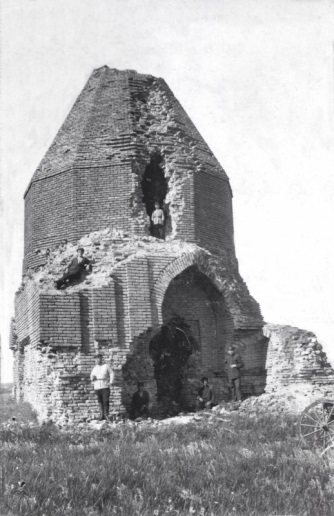 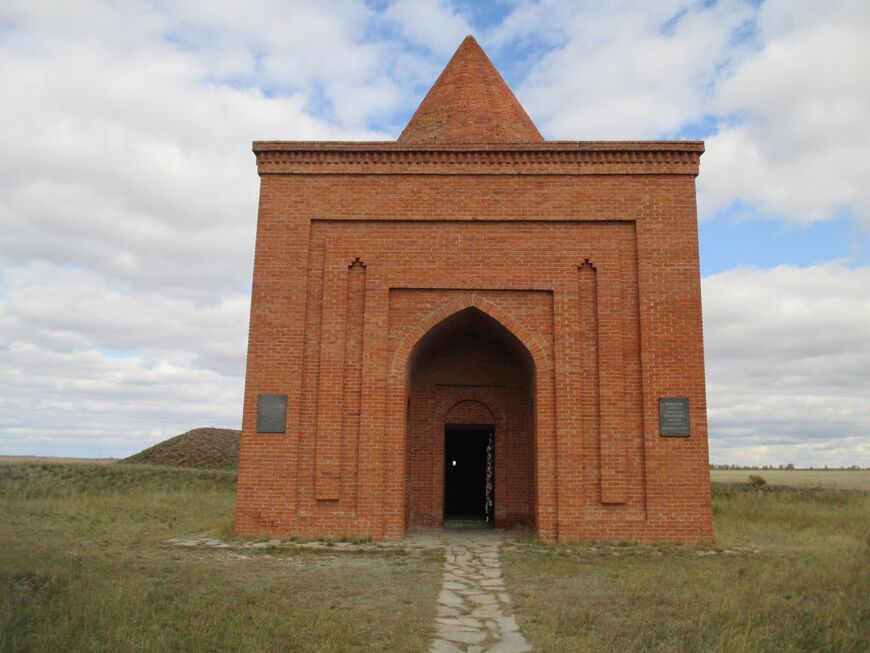 Ответьте на вопросы, ответы найдите в тексте:- Башня Тамерлана - -это памятник  какого века? (14-15)- Сколько метров в высоту Башня? (17м)-Из чего сделана Башня? (Из кирпича)-Кесене – что или кто это?(Дочь Тамерлана)-Башня Тамерлана – это памятник районного или республиканского значения?(республиканского)-Какая наука изучает такие памятники?(история)Часть 2.(12 мин)О своей Родине не только поют, но и пишут стихи, восхваляя красоту природы родного края , достопримечательностей и самое главное людей, поживающих здесь. Послушаем стихотворение «Башня Тамерлана» Вячеслава Воложина.Раскинулись степи без края
На юге Российской страны, –
От Карпат до предгорий Алтая,
Храня предания былой старины.

Там меж сопок – ширь и дали,
Крик орлов в безбрежной вышине,
Где вода и воздух и морали,
Всё другое, чем в родимой стороне.

Ветер дует на просторе чистом,
Где-то гнёт к земле седой ковыль,
Мне он навевает тихим свистом
Дней минувших трепетную быль.

Будто там, в том времени далёком,
Тамерлан могучий проживал,
Он за годы натиском, наскоком, 
Много стран уже завоевал.

Его воины – лучшие джигиты,
Равных нет поныне на земле,
Как кентавры с лошадями слиты,
Словно боги держатся в седле.

Но родилась дочь у Тамерлана,
Словно ангел, словно свет луны,
Растопила сердце у тирана,
Не хотел он крови и войны.

Дочь росла и в неге,  и в заботе,
Будто яркий пламенный цветок,
Но однажды вдруг пропала на охоте,
Убежав за высохший приток.

Оказалось, дочь его влюбилась,
В воина – джигита из простых,
Словно ваза, жизнь его разбилась,
Не хотел он думать о других.

Молнии метал отец и громы,
Он догнать отступников велел,
И помчались войны словно ветер,
Прихватив колчаны острых стрел.

Долго шла тягучая погоня,
Кто же мог пред нею устоять?
Хоть пыталось всё в природе
Помешать влюблённых догонять.

Ветер дул, что было сил, навстречу,
Травы путались в ногах у скакунов,
День просил скорей спуститься ночи,
А они просили помощь у орлов.

Но настигла любящих погоня,
Обложила озеро, камыш,
Пролететь не сможет в небе птица,
Прошмыгнуть не сможет даже мышь.

Да не вышли двое им сдаваться
И погибли под армадой стрел,
Лишь успели милые обняться,
Не разнять навек сплетённых тел.

Вновь показал тиран всем силу,
Согнал с округи весь народ,
И приказал, чтоб дочери могилу,
Венчал прекрасной башни свод.

Степь огласилась криком, понуканием,
Шли караваны день и ночь,
А Тамерлан пылал большим желанием,
Вернуть себе единственную дочь.

Что было проку в серебре и злате,
Когда увял безвременно цветок?
Как жить с тоской в большой палате?
Как перст теперь он одинок!

И всё зачем? Кому оставить
Весь завоёванный им мир?
Акын теперь уж не прославит
Великолепной свадьбы пир.

Ушли в былое годы и столетья,
Но башня там по-прежнему стоит.
Камыш, напоминая лихолетье,
Влюблённым песню шелестит.

Всё не стабильно в этом мирозданье,
Всё утечёт ... но всё же нет,
Ведь живо о любви преданье,
Хотя прошло уж много лет.

          Э  П  И  Л  О  Г

Возле Варны на Южном Урале
Эта башня* всё так же стоит.
Охраняя бескрайние дали,
Там орлица с птенцами сидит.

Башня названа в честь Тамерлана,
Но легенда иное гласит,
Что под сенью той башни, кургана
Только дочь Тамерлана лежит.      10.06.2010-Какое чувство вызвали у вас эти картины из этого стихотворения? радость, удивление, а может быть, кто-то остался равнодушным?(ответы ребят)Учитель: Продолжим наше занятие. Давайте сделаем интересное задание.Работа с интерактивным заданием №1Рассмотрите картинки и выберите  лишнее определение:Тамерлан – это:-Станция- Хан-завоеватель-Башня-вышкаРабота с интерактивным заданием №2Варна – это ….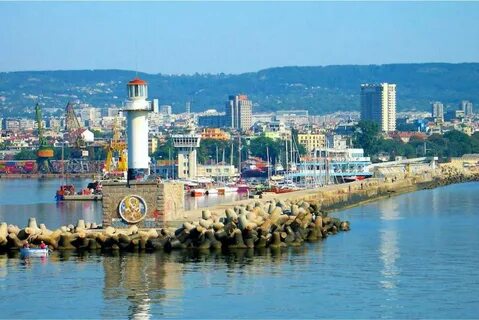 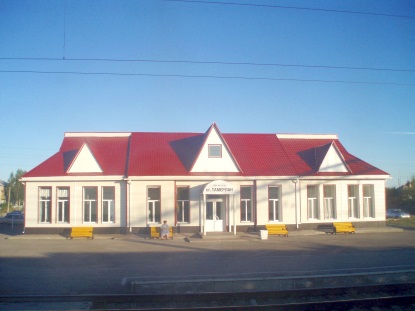      Город              				СелоЧасть 3. Заключительная (3 мин)Учитель: Вы многое сегодня узнали о малой Родине. Попробуйте вместе с родителями  найти изображение Башни Тамерлана и нарисовать рисунок. Из всего выше сказанного мы понимаем, что историю родного края нам обязательно надо знать и понимать, для того, чтобы не исчезло прошлое, чтобы вы - подрастающее поколение знали свою культуру, традиции и обычаи родного края.